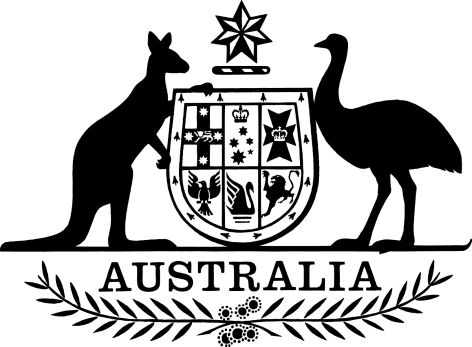 Offshore Minerals (Fees) Regulations 2018I, General the Honourable Sir Peter Cosgrove AK MC (Ret’d), Governor-General of the Commonwealth of Australia, acting with the advice of the Federal Executive Council, make the following regulations.Dated 30 August 2018Peter CosgroveGovernor-GeneralBy His Excellency’s CommandMatt CanavanMinister for Resources and Northern AustraliaContents1	Name	12	Commencement	13	Authority	14	Schedules	15	Definitions	16	Amounts of fees	1Schedule 1—Repeals	3Offshore Minerals (Fees) Regulations	31  Name		This instrument is the Offshore Minerals (Fees) Regulations 2018.2  Commencement	(1)	Each provision of this instrument specified in column 1 of the table commences, or is taken to have commenced, in accordance with column 2 of the table. Any other statement in column 2 has effect according to its terms.Note:	This table relates only to the provisions of this instrument as originally made. It will not be amended to deal with any later amendments of this instrument.	(2)	Any information in column 3 of the table is not part of this instrument. Information may be inserted in this column, or information in it may be edited, in any published version of this instrument.3  Authority		This instrument is made under the Offshore Minerals Act 1994.4  Schedules		Each instrument that is specified in a Schedule to this instrument is amended or repealed as set out in the applicable items in the Schedule concerned, and any other item in a Schedule to this instrument has effect according to its terms.5  Definitions		In this instrument:Act means the Offshore Minerals Act 1994.6  Amounts of fees		For the purposes of the provision of the Act specified in column 1 of an item of the following table, the fee specified in column 2 of the item is prescribed.Schedule 1—RepealsOffshore Minerals (Fees) Regulations1  The whole of the instrumentRepeal the instrument.Commencement informationCommencement informationCommencement informationColumn 1Column 2Column 3ProvisionsCommencementDate/Details1.  The whole of this instrumentThe day after this instrument is registered.1 September 2018Amounts of feesAmounts of feesAmounts of feesItemColumn 1Provision of the ActColumn 2Fee ($)1subsection 56(1)3,0002subsection 78(1)3,0003subsection 106(1)6004subsection 139(1)3,0005subsection 163(1)6006subsection 201(1)3,0007subsection 222(1)3,0008subsection 240(1)6009subsection 272(1)3,00010subsection 292(1)60011subsection 319(1)30012subsection 332(1)2013paragraph 338(1)(f)5014paragraph 339(1)(d)5015paragraph 340(1)(d)5016section 34460017subsection 357(4)5 for each page of the register that is copied or extracted18subsection 358(1)5 for each page of the document that is copied19subsection 359(1)5020subsection 363(6)600